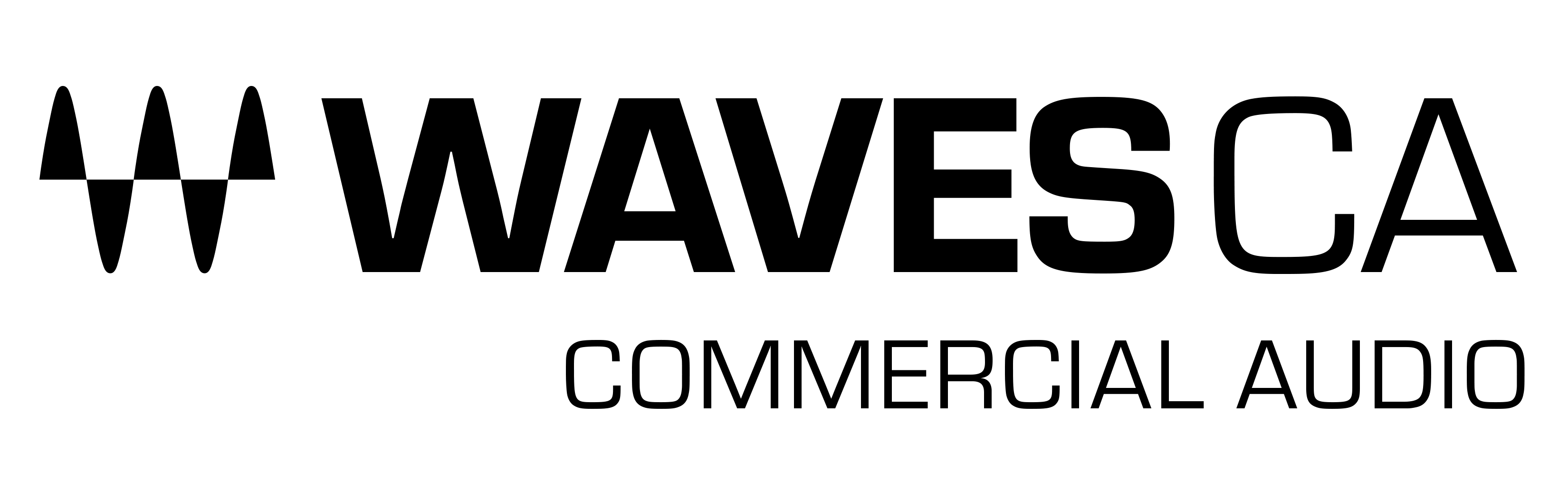 PRESS RELEASEContact: Clyne Media, Inc.Tel: (615) 662-1616FOR IMMEDIATE RELEASEWaves Offers CA1000 and CA2000 Commercial Audio DSP EnginesInfoComm, Las Vegas, NV, June 8, 2022 — Waves Audio (booth W1912), the world’s leading developer of professional audio signal processing technologies and leading maker of audio plugins for mixing, music production, mastering, sound design, broadcast, post-production and live sound, offers the Waves CA1000 and CA2000 Commercial Audio DSP Engines from its Waves Commercial Audio line.Waves Commercial Audio DSP engines dramatically improve audio playback quality and speech intelligibility in any Dante®-based A/V installation. Each product is a single-box software-plus-hardware turnkey solution, featuring over two dozen premium Waves processors, with professionally pre-configured, integrator-ready audio processing presets. Waves CA products enable A/V system integrators and installers to deliver superior sound quality for corporate, commercial, government, educational, entertainment, sports and house-of-worship installations. The Waves CA1000 and CA2000 Professional DSP Engine units help solve common audio challenges and integrate easily into new or existing A/V installations using Dante audio networking. Waves CA1000 and CA2000 include 19 professionally curated audio processing presets that solve challenges with playback quality, speech intelligibility via a wide array of microphones and amplification systems, feedback elimination, voice processing without loss of tonality, and more. These presets are based on over two-dozen low-latency Waves premium plugins, which can be further customized and stored by the integrator based on their unique room or zone requirements. They are designed to tame and control common problems that can occur at installations with media playback, wireless mics, meeting room/table mics, lectern/pulpit mics and broadcast/streaming.Each of the presets can be customized and locked-in by the installer for individual channels, groups or zones, to deliver optimal results based on the IO, PA and room. A/V installers and integrators can configure the CA1000 to process up to 16x16 bidirectional audio channels, and the CA2000 can be configured to process up to 64x64 bidirectional audio channels over the Dante network. Designed to deliver superior results in space-limited installations, the CA1000 and CA2000 units are either surface or rack-mountable.CA1000/CA2000 features:Studio-grade audio processing quality for A/V installation projectsIntegrate quickly with your choice of vendor audio controllers, mics and amplifiers/speakers using Dante®19 professionally pre-configured and integrator-ready A/V presetsImproves speech intelligibility without loss of tonality for many common microphonesAutomatically suppresses mic feedbackReduces background noise and improves sound quality for handheld, lavalier, head-worn and table stand microphonesEnhances and normalizes A/V playback sources Delivers broadcast-quality audio processing for online streamingDante network connectivity: 1Gb Ethernet port (RJ45)Integrator configuration: USB and HDMI/DisplayPortOperating environment: Windows 10 and Dante Virtual Soundcard (DVS) includedOne-year warrantyTo learn more: https://www.waves.com/commercial-audio …ends 421 wordsPhoto file 1: CA1000.JPGPhoto caption 1: Waves CA1000 Commercial Audio DSP EnginePhoto file 2: CA2000.JPGPhoto caption 2: Waves CA2000 Commercial Audio DSP EngineAbout Waves Audio Ltd.:Waves is the world’s leading developer of audio DSP solutions for music production, recording, mixing, mastering, sound design, post-production, live sound, broadcast, commercial and consumer electronics audio markets. Since its start in the early '90s, Waves has developed a comprehensive line of over 250 audio plugins and numerous hardware devices. For its accomplishments, Waves received a Technical GRAMMY® Award in 2011, and its early flagship plugin, the Q10 equalizer, was selected as an inductee into the TECnology Hall of Fame. Increasingly leveraging pioneering techniques in artificial intelligence, neural networks and machine learning, as well as the company’s three decades of accumulated expertise in psychoacoustics, Waves technologies are being used to improve sound quality in a growing number of market sectors. Around the world, Waves’ award-winning plugins are utilized in the creation of hit records, major motion pictures, and top-selling video games. Additionally, Waves now offers hardware-plus-software solutions (including the revolutionary eMotion LV1 mixer) for professional audio markets. The company’s WavesLive division is a leader in the live sound sector, spearheading the development of solutions for all live platforms. Products from Waves Commercial Audio enable A/V system integrators and installers to deliver superior sound quality for corporate, commercial, government, educational, entertainment, sports and house-of-worship applications. Under its Maxx brand, Waves offers semiconductor and licensable algorithms for consumer electronics applications, used in laptops, smartphones, smart speakers, gaming headsets, TVs and more from industry leaders such as Dell, Google, Fitbit, Acer, Asus, Hisense and others.North America Offices:Waves, Inc., 2800 Merchants Drive, Knoxville, TN 37912; Tel: 865-909-9200, Fax: 865-909-9245, Email: info@waves.com,  Web: http://www.waves.com  Corporate Headquarters Israel:Waves Ltd., Azrieli Center, The Triangle Tower, 32nd Floor, Tel Aviv 67023, Israel; Tel: 972-3-608-4000, Fax: 972-3-608-4056, Email: info@waves.com, Web: http://www.waves.com  Waves Public Relations:Clyne Media, Inc., 169-B Belle Forest Circle, Nashville, TN 37221;Tel: 615-662-1616, Email: robert@clynemedia.com, Web: http://www.clynemedia.com  Waves Audio is exhibiting at booth W1912 at the 2022 InfoComm Show in Las Vegas, NV.